10	to recommend to the Council items for inclusion in the agenda for the next WRC, and to give its views on the preliminary agenda for the subsequent conference and on possible agenda items for future conferences, in accordance with Article 7 of the Convention.BackgroundWRC-15 adopted Resolution 763 (WRC-15) to deal with stations on board sub-orbital vehicles. It was resolved to conduct studies during the WRC-19 study cycle:•	to identify any required technical and operational measures, in relation to stations on-board sub-orbital vehicles, that could assist in avoiding harmful interference between radiocommunication services;•	to determine spectrum requirements and, based on the outcome of those studies, to consider a possible future agenda item for WRC-23.Further, in 2015 the ITU-R formulated Question ITU-R 259/5, “Operational and radio regulatory aspects for planes operating in the upper level of the atmosphere”. Studies in the framework of that Question are related to Resolution 763 (WRC-15). In particular, decides 3 of the Question asks, “What radio links will be required to support space planes” operations and under what radiocommunication service definition will they fall?”There are planned developments for sub-orbital flight based on various types of technologies and vehicles. The approaches vary between those using a single vehicle and those that use a launch vehicle that carries the spacecraft up to an intermediate height before releasing the spacecraft to accelerate away and into a sub-orbital spaceflight.The ITU-R performed technical and operational analyses of stations on-board sub-orbital vehicles including:•	an evaluation of the regulatory provisions that may require additions or modifications; and •	identification of the potential need for spectrum to support communications and surveillance in space, without changing the existing use of the space operations service.In addition, the analyses examined link budgets and Doppler shift for sub-orbital vehicles using existing ICAO standardized radiocommunication systems and technologies. The studies concluded that, while no new spectrum allocations are necessary, a WRC-23 agenda item is necessary to modify definitions to ease introducing sub-orbital vehicle radiocommunications.ADD	IAP/11A24A7/1Draft New Resolution [IAP/10(G)-2023] (WRC-19)Agenda for the 2023 World Radiocommunication ConferenceThe World Radiocommunication Conference (Sharm el-Sheikh, 2019),...X.X1	to consider, in accordance with Resolution [IAP/10(G)/SUB-ORB-VEHICLES] (WRC-19), regulatory provisions to facilitate radiocommunications for sub-orbital vehicles.Reasons:	To allow revisions to the Radio Regulations, to provide regulations for radiocommunications for sub-orbital vehicles and to facilitate the safe integration of sub-orbital vehicles into the existing air traffic management system.ADD	IAP/11A24A7/2Draft New Resolution [IAP/10(G)/SUB-ORB-VEHICLES] (WRC-19)Radiocommunications for Sub-Orbital VehiclesThe World Radiocommunication Conference (Sharm el-Sheikh, 2019),consideringa)	that there are vehicles being developed to operate from the ground to an altitude considered to be outer space and return to Earth without making an orbit;b)	that there is a need to ensure equipment installed on such vehicles can communicate safely with air traffic management systems without causing harmful interference to radiocommunication used for safety purposes on other vehicles;c)	that the ITU has been referring to these vehicles as “sub-orbital vehicles,” but this vehicle type is not defined in the Radio Regulations; that there is no internationally agreed boundary between the Earth’s atmosphere and the space domain;d)	that there is no internationally agreed boundary between the Earth’s atmosphere and the space domain;e)	that radiocommunications between sub-orbital vehicles and air traffic management are required throughout the entire flight trajectory;f)	that vehicles operating at the boundary of space and the atmosphere or re-entering the atmosphere may generate a plasma sheath that may envelop all or most of the vehicle;g)	that the plasma sheath attenuation does not allow for radiocommunications directly to the ground to pass through,recognizinga)	that Annex 10 to the Convention on International Civil Aviation contains SARPs for aeronautical radionavigation and radiocommunication systems used by international civil aviation; b)	that sub-orbital vehicles will use both space and terrestrial stations;c)	that, from a technical standpoint, sub-orbital vehicles can communicate with space and terrestrial stations under existing space and terrestrial service allocations,notingthat the development of compatibility criteria between ICAO-standardized aeronautical systems is the responsibility of ICAO,resolves to invite the 2023 World Radiocommunication Conferenceto consider the results of studies in accordance with this Resolution and take appropriate regulatory actions excluding any changes to Article 5 of the Radio Regulations or imposing undue constraints on other services, taking into account the results of ITU-R studies,invites ITU-Rto conduct studies on and identify, in time for WRC-23, any revisions to the Radio Regulations to facilitate radiocommunications for the safe operation of sub-orbital vehicles. Those studies should be conducted in close coordination with the International Civil Aviation Organization and may include defining a sub-orbital vehicle, or sub-orbital vehicle station class, while considering appropriate radiocommunication services for flight safety applications related to interoperability with international civil aviation,invites administrationsto participate actively in the studies by submitting contributions to ITU-R,instructs the Secretary-Generalto bring this Resolution to the attention of ICAO.Reasons:	A resolution will support the ITU-R studies needed under the relevant WRC-23 agenda item.ATTACHMENTProposal for future agenda item for WRC-23Subject: Proposed future WRC agenda item for WRC-23 to consider the results of studies to facilitate communications for the safe operation of sub-orbital vehicles.Origin: the CITEL Member StatesProposal: to identify any revisions to the Radio Regulations, but excluding any new frequency allocations, that would allow the use of radiocommunications for the safe operation of sub-orbital vehicles under Resolution [IAP/10(G)/SUB-ORB-VEHICLES] (WRC-19).Background/reason:To provide a means for recognizing in the Radio Regulations radiocommunications to and from sub-orbital vehicles within existing frequency allocations.Radiocommunication services concerned: Aeronautical radionavigation service, aeronautical mobile service, fixed-satellite service, mobile-satellite service.Indication of possible difficulties: None foreseenPrevious/ongoing studies on the issue: Studies have been ongoing in Working Party 5B under WRC-19 agenda item 9.1 Issue 4 in the 2016-2019 Study Cycle, and since 2015 under Question ITU-R 259/5.ITU-R Study Groups concerned: SG 4, 5 ITU resource implications, including financial implications (refer to CV126): MinimalCommon regional proposal: Yes/No 		Multicountry proposal: Yes/No						Number of countries:Remarks____________World Radiocommunication Conference (WRC-19)
Sharm el-Sheikh, Egypt, 28 October – 22 November 2019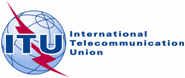 PLENARY MEETINGRevision 1 to
Addendum 7 to
Document 11(Add.24)-E17 September 2019Original: English/SpanishMember States of the Inter-American Telecommunication Commission (CITEL)Member States of the Inter-American Telecommunication Commission (CITEL)Proposals for the work of the conferenceProposals for the work of the conferenceAgenda item 10Agenda item 10Studies to be carried out by: ITU-R Study Group 5with the participation of: SGs 4, 5    